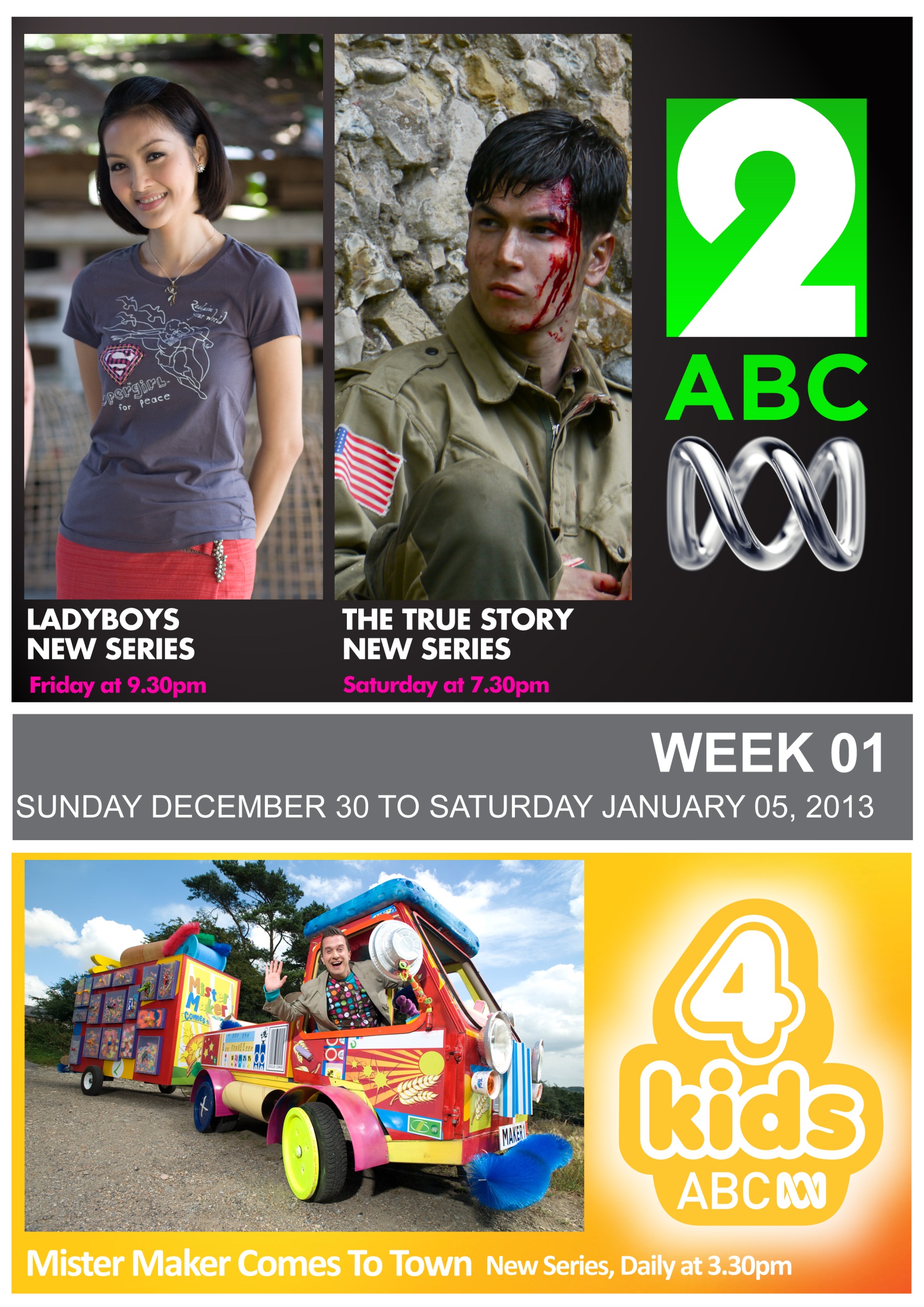 IndexProgram Highlights	1Video Killed The Radio Star: Divas And Directors	1Video Killed The Radio Star: Rock And Metal Alchemy	2Alone In The Wild: Freddie Flintoff	3Seven Dwarves: Max And Karen Get Married	4Love On The Transplant List	5Pramface	6Warehouse Comedy Festival: Judith Lucy: Nothing Fancy	7This Is Jinsy: Wedding Lottery	8Ladyboys: Celebrities	9Mister Maker Comes To Town	10The True Story: Saving Private Ryan	11Watch Out For...	12Schools Spectacular 2012	12Mega Builders: Sheikh Zayed Bridge	13Amendments	14Program Guide	21Sunday, 30 December 2012	21Monday, 31 December 2012	25Tuesday, 1 January 2013	29Wednesday, 2 January 2013	34Thursday, 3 January 2013	39Friday, 4 January 2013	44Saturday, 5 January 2013	49Marketing Contacts	53Program HighlightsSunday7:30pmVideo Killed The Radio Star: Divas And DirectorsSunday, 30 December 2012PRODUCTION DETAILS:3DD Group.Tuesday7:30pmVideo Killed The Radio Star: Rock And Metal AlchemyTuesday, 1 January 2013PRODUCTION DETAILS:3DD Group.Tuesday8:40pmAlone In The Wild: Freddie FlintoffTuesday, 1 January 2013							New SeriesPRODUCTION DETAILS:6 x 50 miniutes. A Tigress production for Discovery Channel UK.Wednesday8:30pmSeven Dwarves: Max And Karen Get MarriedWednesday, 2 January 2013PRODUCTION DETAILS:A Channel 4 production.Wednesday9:30pmLove On The Transplant ListWednesday, 2 January 2013PRODUCTION DETAILS:1 x 60 minutes. A Special Edition Films for the BBC.Thursday8:30pmPramfaceThursday, 3 January 2013							New SeriesPRODUCTION DETAILS:BBC/Little Comet production, originally broadcast on BBC Three. Writer Chris Reddy; Director Dan Zeff; Producer Lucy Robinson; Executive Producer Mark Freeland.Thursday9:00pmWarehouse Comedy Festival: Judith Lucy: Nothing FancyThursday, 3 January 2013PRODUCTION DETAILS:A Madman Entertainment and Token Events Production. Developed and produced in association with ABC TV.Thursday9:55pmThis Is Jinsy: Wedding LotteryThursday, 3 January 2013							New SeriesPRODUCTION DETAILS:Written by and starring Chris Bran and Justin Chubb. Guest Starring David Tennant Doctor Who. Director Matt Lipsey Little Britain, Psychoville. Producers Chris Carey, James Dean. A Welded Tandem Picture Company production for Sky Atlantic.Friday9:30pmLadyboys: CelebritiesFriday, 4 January 2013							New SeriesPRODUCTION DETAILS:Redback Productions.Saturday3:30pmMister Maker Comes To TownSaturday, 5 January 2013							New SeriesPRODUCTION DETAILS:The Foundation TV Productions Ltd MMXI.Saturday7:30pmThe True Story: Saving Private RyanSaturday, 5 January 2013							New SeriesPRODUCTION DETAILS:Directors Oscar Chan, Sean Smith, Toby Trackman, Andy Webb. Executive Producers Dan Chambers, Andra Heritage. A Blink Films/Real Stories Canada 2 Inc. production in association with Smithsonian Channel, Shaw media, Discovery Networks Europe, Channel five and BBC Worldwide.Watch Out For...Monday, 31 December 20127:00pmSchools Spectacular 2012In this full two and a half hour version, join 3600 talented singers, dancers and musicians aged 5 to 18 from NSW public schools as they take over Sydney's Entertainment Centre to present a school musical extravaganza of epic proportions.Hosted by John Foreman and Kayne Tremills from ABC3, the 29th annual Schools Spectacular is an event not to be missed.This year's theme 'Our Time' speaks directly from the heart of the young performers. It is their time to stand in the spotlight and shine. It is their time to make a difference, their time to showcase their passions and talent, and their time to develop into the future leaders that shape our nation. http://abc.net.au/iview/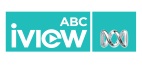 Wednesday, 2 January 20137:30pmMega Builders: Sheikh Zayed BridgeDiscover the technology and innovation behind some of the world's most awe-inspiring structures, from Vietnam to South Africa in Mega Builders Series 5.This series looks at the amazing engineering projects around the world, as engineers, architects and planners continue to push the boundaries of creativity and human ingenuity to meet the increasing demands of life in the 21st century. From Ho Chi Minh City, Vietnam to London, U.K., watch as the industry's game-changers and experts pull off incredible structural feats. Capturing the biggest, most complex and undeniably stressful engineering projects around the world, Mega Builders features some of the most remarkable construction projects in modern engineering. The series follows history-making builds and the bold teams behind them, featuring one-on-one interviews with engineers, designers and project managers. The stress of looming deadlines, budget overruns, and trying to achieve what often seems like the unachievable is all in a day's work for these men and women.In this episode, witness the construction of the Sheikh Zayed Bridge in Abu Dhabi, a stunning snake-like, arch-adorned sculpture in steel and concrete, designed by world famous architect Zaha Hadid. Building the Sheikh Zayed Bridge is a king-sized headache for Mark Jones, the engineer assembling its giant signature arches. The bridge is millions over budget and years behind schedule. Also, when art meets engineering, worlds collide. Mega Builders follow Jones and his crew as they solve one frustrating challenge after another, lifting and joining together 600-ton steel segments bigger than houses to complete the South Marina Arch on the world's most difficult bridge. http://abc.net.au/iview/AmendmentsThursday November 22Insert classification:9:30pm	Alan Carr: Chatty Man(M*Sexual references)Sunday November 25Insert classification:12:00am	Alan Carr: Chatty Man(M*Sexual references)Tuesday November 27Amend program start time to:9:05pm	Video Killed The Radio Star: Artist’s View: Bon JoviWednesday November 28Insert classification:7:35am	Fireman Sam(G)Thursday November 29Insert classification:7:35am	Fireman Sam(G)Friday November 30Insert classification:7:35am	Fireman Sam(G)Saturday December 01Insert classification:7:35am	Fireman Sam(G)Sunday December 02Insert classification:7:35am	Fireman Sam(G)Monday December 03Insert classification:7:35am	Fireman Sam(G)Tuesday December 04Insert classification:7:35am	Fireman Sam(G)Wednesday December 05Insert classification:7:35am	Fireman Sam(G)Insert classification:9:30pm	The Growing Pains Of A Teenage Genius(PG)Thursday December 06Insert classification:7:35am	Fireman Sam(G)Friday December 07Insert classification:7:35am	Fireman Sam(G)Insert classification:3:05pm	Maya The Bee(G)Insert classification:9:30pm	Love Translated(PG)Saturday December 08Insert classification:7:35am	Fireman Sam(G)Insert classification:3:05pm	Maya The Bee(G)Insert classification:8:30pm	Movie: Downhill Racer(PG)Sunday December 09Insert classification:7:35am	Fireman Sam(G)Insert classification:3:05pm	Maya The Bee(G)Insert classification:7:30pm	The Growing Pains Of A Teenage Genius(PG)Monday December 10Insert classification:7:35am	Fireman Sam(G)Insert classification:3:05pm	Maya The Bee(G)Insert classification:10:15pm	Love Translated(PG)Tuesday Decvember 11Insert classification:7:35am	Fireman Sam(G)Insert classification:3:05pm	Maya The Bee(G)Amend program start time to:9:25pm	Tim Minchin: Ready For ThisWednesday December 12Insert classification:7:35am	Fireman Sam(G)Insert classification:3:05pm	Maya The Bee(G)Insert classification:3:30pm	Arthur(G)Thursday December 13Insert classification:7:35am	Fireman Sam(G)Insert classification:3:05pm	Maya The Bee(G)Insert classification:3:30pm	Arthur(G)Friday December 14Insert classification:7:35am	Fireman Sam(G)Insert classification:3:05pm	Maya The Bee(G)Insert classification:3:30pm	Arthur(G)Saturday December 15Insert classification:7:35am	Fireman Sam(G)Insert classification:3:05pm	Maya The Bee(G)Insert classification:3:30pm	Arthur(G)Sunday December 16Insert classification:7:35am	Fireman Sam(G)Insert classification:3:05pm	Maya The Bee(G)Insert classification:3:30pm	Arthur(G)Monday December 17Insert classification:7:35am	Fireman Sam(G)Insert classification:3:05pm	Maya The Bee(G)Insert classification:3:30pm	Arthur(G)Tuesday December 18Insert classification:7:35am	Fireman Sam(G)Insert classification:3:05pm	Maya The Bee(G)Insert classification:3:30pm	Arthur(G)Wednesday December 19Insert classification:7:35am	Fireman Sam(G)Insert classification:3:05pm	Maya The Bee(G)Insert classification:3:30pm	Arthur(G)Thursday December 20Insert classification:7:35am	Fireman Sam(G)Insert classification:3:05pm	Maya The Bee(G)Insert classification:3:30pm	Arthur(G)Insert classification:8:30pm	Louis And Michael(M*Adult themes, coarse language)Friday December 21Insert classification:7:35am	Fireman Sam(G)Insert classification:3:05pm	Maya The Bee(G)Insert classification:3:30pm	Arthur(G)Insert classification:10:40pm	Louis And Michael(M*Adult themes, coarse language)Saturday December 22Insert classification:7:35am	Fireman Sam(G)Insert classification:3:05pm	Maya The Bee(G)Insert classification:3:30pm	Arthur(G)Sunday December 23Insert classification:3:05pm	Maya The Bee(G)Thursday December 27Insert classification:7:35am	Fireman Sam(G)Insert classification:3:05pm	Maya The Bee(G)Insert classification:3:30pm	Arthur(G)Friday December 28Insert classification:7:35am	Fireman Sam(G)Insert classification:3:05pm	Maya The Bee(G)Insert classification:3:30pm	Arthur(G)Saturday December 29Insert classification:7:35am	Fireman Sam(G)Insert classification:3:05pm	Maya The Bee(G)Insert classification:3:30pm	Arthur(G)Program GuideSunday, 30 December 2012Monday, 31 December 2012Tuesday, 1 January 2013Wednesday, 2 January 2013Thursday, 3 January 2013Friday, 4 January 2013Saturday, 5 January 2013Video Killed the Radio Star meets the divas and directors who together produced some of the most iconic music videos ever made. This episode reveals the untold stories of what really went on behind the scenes.Artists including Mick Fleetwood, Kim Wilde and Bonny Tyler look back at the iconic videos of music’s greatest divas, including those of Tina Turner and Diana Ross.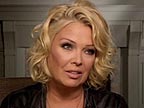  http://abc.net.au/iview/Video Killed the Radio Star presents Rock and Metal Alchemy featuring rock and metal's solid gold and bringing you the stories behind the sexiest, outrageous and most gratuitous music videos as told by the artists and directors who created them.Legendary directors Dave Mallett and Wayne Isham discuss films they produced for AC/DC, Queen, Guns N' Roses' and Black Sabbath. Artists including Guns N' Roses’ Matt Sorum, Motley Crue's Rick Savage, Skid Row's Sebastian Bach and members of Judas Priest discuss their inspiration, including budgets and on-set experiences.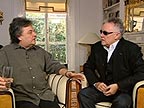  http://abc.net.au/iview/How long could you survive alone in the wilderness? Some well-known faces from sport and TV find out, doing battle with the elements - and their fears... This nail-biting series sees eight personalities surviving in some of the planet's most perilous and remote locations. Each is left completely alone, with only a handheld camera to film their struggle. They must find water, food and shelter, and battle against the elements and local wildlife. Forced to confront their innermost fears, will they survive being Alone in the Wild?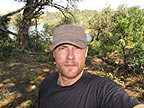 In the first episode, the ultimate team player goes it alone... England’s cricket hero, Freddie Flintoff, is dropped in Botswana's Okavango Delta to survive for seven nights, surrounded by dangerous wild animals. As night falls on the first day he is struggling; he can't seem to get a fire going. But he keeps trying and eventually the flames and his spirits rise. After a close encounter with elephants, Freddie moves camp and starts feeling comfortable - until a terrifying nocturnal visit... http://abc.net.au/iview/Seven Dwarves returns to our screens one year on. The housemates are back together for Max and Karen's wedding and we find out what they've been doing since they lived together. We learn about Jamie John's drag act and Craig's Hollywood movie, while Ryan and Laura have some good news of their own. Meanwhile, wedding plans are not running smoothly. Max is feeling the fear of both the lifetime commitment he's making and the impending stag day parachute jump he's planned, leaving Karen struggling with the ceremony arrangements and her specially-made dress. 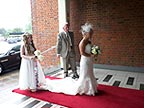 The film charts the ups and downs of their stormy relationship in intimate detail as the wedding day approaches, with Max losing sleep and Karen turning into Bridezilla as the pressure mounts. The cameras capture the emotions and excitement on the day itself; can Max and Karen pull off the wedding of the year? With their tempestuous relationship pushed to the limit will they even make it down the aisle? http://abc.net.au/iview/This is the amazing story of a remarkable couple whose love is tested to the very edge of life. Kirstie is 21 years old, born with cystic fibrosis and has always known that her life would be short. In March 2011 she was put onto the transplant waiting list, having been told that she had end-stage lung disease and could be dead within six months.This film follows Kirstie's extraordinary experience of living on the transplant list, the fear and uncertainty, the realities of having constant pain, taking endless medications, relying on oxygen machines 24 hours a day to breathe - and doing all of this while planning for her wedding.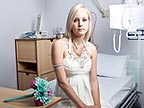 It follows Kirstie being rushed to hospital three days before the wedding, and then bravely making it down the aisle through sheer willpower and determination. As her condition becomes more critical and the chance of a lifesaving lung transplant seems more remote, we follow Kirstie's husband Stuart facing the very real possibility of his new wife dying - after being married for just three weeks. http://abc.net.au/iview/A new comedy series with a modern British take on boy meets girl...Meet Jamie Prince, 16 (Sean Michael Verey - Skins, Casualty, The Bill), and Laura Derbyshire, 18 (Scarlett Alice Johnson - EastEnders, Adulthood). 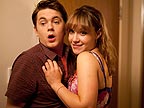 Jamie has just finished his exams and his carefree summer is off to a great start. With his best friend, Virgin Mike (Dylan Edwards - Misfits, Peep Show), Jamie crashes a sixth form party and hooks up with an older woman, Laura, who is also looking for some uncomplicated fun. Laura only got to the party on a whim after a vino and an argument with her mother (Anna Chancellor - St Trinians, Four Weddings and a Funeral) and father (Angus Deayton - One Foot in the Grave, Nighty Night).  Thanks to a combination of post-exam euphoria, too many drinks and an available bedroom, Jamie and Laura soon find they have one big complication on their hands. And it's only going to get bigger... http://abc.net.au/iview/Judith Lucy is one of Australia's most popular comedians with a career spanning more than 20 years. She sprang to national prominence in 1993 when she joined the cast of ABC TV's The Late Show, her television appearances since then have been many and varied, but ABC TV's 2011 season of Judith Lucy's Spiritual Journey represents her first solo TV project.A best-selling author, her work in radio, television and film, and her sell-out national live tours have made her a household name.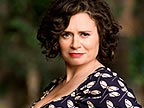 In this episode of Warehouse Comedy Festival she will perform her recent smash hit show, Nothing Fancy. This is Judith at the top of her game - no singing, no dancing, just good old-fashioned gags. http://abc.net.au/iview/Starring David Tennant as Mr Slightlyman, it's Wedding Lottery time on Jinsy, when all residents must put their faceballs into the wedding lottery machine.  The Great He (Jinsy Praise Him!) decides that Arbiter Maven (Justin Chubb) must enter the lottery this year, much to Maven's horror, and it brings him face-to-face with Mr Slightlyman (David Tennant - Dr Who), the tight-faced presenter of the Wedding Lottery and Master of Balls.   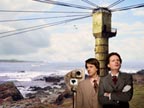 Sporall (Chris Bran) is hoping he will be joined with Soosan Noop (Alice Lowe); Soosan is hoping she'll be joined with Maven. Maven is hoping that something will stop the lottery from happening at all. http://abc.net.au/iview/It's said that the best looking girls in Thailand are men. Around one percent of the Thai population are ladyboys, men who use hormones and surgery to become female. Ladyboys are men who were born into female bodies; many of them are rejected. Some have breast implants or a full sex change while others keep a little something extra. This series looks at ladyboys demanding equal rights as they blaze a trail beyond Thailand's infamous go-go bars. Former pop star and beauty Queen Nok came first in ladyboy beauty pageants, and with a fake female ID she entered all-women competitions. She was arrested and put in an all male jail. Nok now runs a multimillion dollar company and is leading the fight for ladyboy rights. Nok founded the Transfemale association of Thailand. The foundation annually subsidises sex changes for Thai boys too poor to fund their own surgery.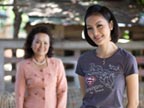 Belle auditioned for Thailand's Got Talent appearing to be a normal teenage girl but who revealed on stage she was a ladyboy. Belle was soon signed by Sony Music and fast became a pop sensation. We meet Poy, the pinup princess winning national and international beauty pageants, and her sports star boyfriend. Poy is inspiring a new generation and refers to herself as... 'leader of the ladyboys'. http://abc.net.au/iview/During this new series Mister Maker takes his brilliant artistic talents on the road in the Makermobile to help mini-makers with arty challenges in their homes and schools. Series two includes creative segments such as: The Big Surprise, where Mister Maker surprises a group of unsuspecting children and helps them to make a picture on a giant scale, and the regular Minute Make feature which is filmed outdoors in front of a live audience. 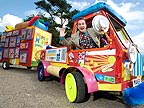 Mister Maker is joined by his friends Scrappz and Tocky who help him on his inspirational adventure which is jam-packed full of fantastic art ideas.Episode one: Saturday, January 5 at 3.30pm on ABC4KidsDuring episode one Mister Maker takes to the road in his magical Makermobile in search of mini makers. Today he discovers how lots of old junk can make a junk letter. We see if he can make a dinky drum in a minute. And look out for a giant crustacean when he surprises some unsuspecting mini-makers! http://abc.net.au/iview/The True Story looks behind the gloss and glamour of cinema blockbusters to discover the truth behind some of the world's most famous films.From crime thrillers to war epics, films captivate and entertain. But where does the inspiration come from? Are these stories purely fiction, or are they based on fact? Taking each film in turn The True Story unravels fact from fiction to expose the real heroes and villains. 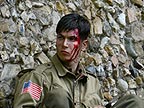 Episode one explores the film Saving Private Ryan which tells the story of Captain John H. Miller as he searches for paratrooper Private Ryan following D-Day. The scriptwriters were inspired by the real story of American soldier Sergeant Niland, whose two older brothers died during the Normandy beach landings, and a third brother was declared missing, presumed dead, in the South Pacific. Full of twists and turns this true story is, in many ways, more dramatic than the movie. http://abc.net.au/iview/6:00amBlinky Bill(CC,Repeat,G)6:25amFinley The Fire Engine(CC,Repeat,G)6:35amBob the Builder: Ready, Steady, Build!(CC,Repeat,G)6:45amChuggington(CC,Repeat,G)7:00amRoary The Racing Car(CC,Repeat,G)7:15amPeppa Pig(CC,Repeat,G)7:20amPeppa Pig(CC,Repeat,G)7:25amOlivia(CC,Repeat,G)7:35amLittle Princess(CC,Repeat,G)7:50amTimmy Time(CC,Repeat,G)8:00amDriver Dan's Story Train(CC,G)Final8:15amRaa Raa! The Noisy Lion(CC,Repeat,G)8:30amSesame Street(CC,Repeat,G)9:00amMike The Knight(CC,Repeat,G)9:20amRaa Raa! The Noisy Lion(CC,Repeat,G)9:30amPlay School(CC,Repeat,G)10:00amCharlie And Lola(CC,Repeat,G)10:10amPeppa Pig(CC,Repeat,G)10:15amPinky Dinky Doo(CC,Repeat,G)10:30amPoko(CC,Repeat,G)10:55amPororo The Little Penguin(CC,Repeat,G)11:00amThe Koala Brothers(CC,Repeat,G)11:15amAngelina Ballerina: The Next Steps(CC,Repeat,G)11:25amLittle Princess(CC,Repeat,G)11:40amTimmy Time(CC,Repeat,G)11:50amLittle Charley Bear(CC,Repeat,G)12:00pmSesame Street(CC,Repeat,G)12:30pmTinga Tinga Tales(CC,Repeat,G)12:40pmZigby(CC,Repeat,G)12:50pmThe Hive(CC,Repeat,G)1:00pmWaybuloo(CC,Repeat,G)1:20pmBlanche(CC,Repeat,G)1:30pmDriver Dan's Story Train(CC,Repeat,G)1:45pmRaa Raa! The Noisy Lion(CC,Repeat,G)1:55pmFifi And The Flowertots(CC,Repeat,G)2:10pmHumf(CC,Repeat,G)2:15pmFluffy Gardens(CC,Repeat,G)2:25pmFive Minutes More(CC,Repeat,G)2:35pmBob The Builder: Project Build It(CC,Repeat,G)2:50pmRob the Robot(CC,Repeat,G)3:05pmMouk(CC,Repeat,G)3:15pmdirtgirlworld(CC,Repeat,G)3:30pmArthur(CC,Repeat,G)4:05pmOctonauts(CC,Repeat,G)4:15pmBananas In Pyjamas(CC,Repeat,G)4:30pmThe Country Mouse And The City Mouse Adventures(CC,Repeat,G)4:55pmPingu(CC,Repeat,G)5:00pmPeppa Pig(CC,G)5:05pmPeppa Pig(CC,Repeat,G)5:10pmPeppa Pig(CC,Repeat,G)5:15pmPeppa Pig(CC,Repeat,G)5:20pmGaspard and Lisa(CC,Repeat,G)5:35pmDriver Dan's Story Train(CC,Repeat,G)5:50pmKioka(CC,Repeat,G)6:00pmHumf: Humf And The Balloons(CC,Repeat,G)Uncle Hairy brings some balloons for Humf and his friends to play with. Humf likes balloons, until one of them pops and then he is not so sure.6:15pmThe Adventures Of Abney & Teal(CC,G)Follow the adventures of Abney and Teal, two friends who live on an island and whose lives are full of discovery and exploration. They are joined by their unique set of friends: Neep, Bop, Toby Dog and the playful Poc-Pocs.6:30pmIn The Night Garden: Makka Pakka Gets Lost(CC,Repeat,G)Makka Pakka sets off through the garden looking for stones to wash and tidy. He is so busy he loses his way.7:00pmSpicks And Specks(CC,Repeat,PG)Adam, Myf and Alan are joined by Ray Burgess, Clare Moore, Shane Jacobson and Meshel Laurie.7:30pmVideo Killed The Radio Star: Divas And Directors(CC,G)Artists including Mick Fleetwood, Kim Wilde and Bonny Tyler look back at the iconic videos of music's greatest divas, including those of Tina Turner and Diana Ross.8:30pmRaw Comedy 2012(CC,Repeat,M,Coarse Language, Sexual References)Showcasing some of Australia's brightest, rising comedians, don't miss the 2012 Raw Comedy Grand Final.  9:30pmRicky Gervais Live: Politics(CC,Repeat,MA,Adult Themes, Coarse Language, Sexual References)Ricky Gervais delivers his second live show ever - Politics!10:40pmLouis Theroux's Weird Weekends: Body Building(CC,Repeat,M,Adult Themes, Coarse Language, Sexual References)Louis visits the world of extreme bodybuilding in California - a subculture of people who push their bodies to the limits of human capacity - but just how far are they prepared to go? And is Louis prepared to go too?11:30pmAlan Carr: Chatty Man(CC,Repeat)Loved by both the public and his guests for his irrepressible, warm and witty approach, Alan Carr hosts this side-splitting chat show.12:15am6 Going On 60(CC,Repeat,G)Imagine being told that your beautiful baby will age up to 10 times faster than normal. This is the difficult situation facing the parents of children born with the rare genetic condition 'progeria'.1:10amMisfits(CC,Repeat,M,Coarse Language, Sex Scenes, Violence)Sally befriends Simon, and he begins to fall for her. Curtis is trying to end his relationship with Sam, and Nathan becomes strangely infatuated with a baby at the community centre. CAST: Iwan Rheon2:00amABC News Update(Repeat)The latest news headlines and today's top stories from across Australia and around the world.2:00amPrograms Resume At 6am6:00amBlinky Bill(CC,Repeat,G)6:25amFinley The Fire Engine(CC,Repeat,G)6:35amBob the Builder: Ready, Steady, Build!(CC,Repeat,G)6:45amChuggington(CC,Repeat,G)7:00amRoary The Racing Car(CC,Repeat,G)7:15amPeppa Pig(CC,Repeat,G)7:20amPeppa Pig(CC,Repeat,G)7:25amOlivia(CC,Repeat,G)7:35amLittle Princess(CC,Repeat,G)7:50amTimmy Time(CC,Repeat,G)8:00amOctonauts(CC,Repeat,G)8:15amRaa Raa! The Noisy Lion(CC,Repeat,G)8:30amSesame Street(CC,Repeat,G)9:00amMike The Knight(CC,Repeat,G)9:20amRaa Raa! The Noisy Lion(CC,Repeat,G)9:30amPlay School(CC,Repeat,G)10:00amLet's Go Pocoyo(CC,G)10:10amWiggle And Learn(CC,Repeat,G)10:20amThe Adventures of Bottle Top Bill And His Best Friend Corky(CC,Repeat,G)10:35amYo Gabba Gabba!(CC,Repeat,G)11:00amThe Koala Brothers(CC,Repeat,G)11:15amAngelina Ballerina: The Next Steps(CC,Repeat,G)11:25amLittle Princess(CC,Repeat,G)11:40amTimmy Time(CC,Repeat,G)11:50amLittle Charley Bear(CC,Repeat,G)12:00pmSesame Street(CC,Repeat,G)12:30pmTinga Tinga Tales(CC,Repeat,G)12:40pmZigby(CC,Repeat,G)12:50pmThe Hive(CC,Repeat,G)1:00pmWaybuloo(CC,Repeat,G)1:20pmBlanche(CC,Repeat,G)1:30pmOctonauts(CC,Repeat,G)1:45pmRaa Raa! The Noisy Lion(CC,Repeat,G)1:55pmFifi And The Flowertots(CC,Repeat,G)2:10pmHumf(CC,Repeat,G)2:15pmFluffy Gardens(CC,Repeat,G)2:25pmFive Minutes More(CC,Repeat,G)2:35pmBob The Builder: Project Build It(CC,Repeat,G)2:50pmRob the Robot(CC,Repeat,G)3:05pmMouk(CC,Repeat,G)3:15pmdirtgirlworld(CC,Repeat,G)3:30pmArthur(CC,Repeat,G)4:05pmOctonauts(CC,Repeat,G)4:15pmBananas In Pyjamas(CC,Repeat,G)4:30pmPlay School(CC,Repeat,G)5:00pmPeppa Pig(CC,G)5:05pmPeppa Pig(CC,Repeat,G)5:10pmPeppa Pig(CC,Repeat,G)5:15pmPeppa Pig(CC,Repeat,G)5:20pmGaspard and Lisa(CC,Repeat,G)5:35pmDriver Dan's Story Train(CC,Repeat,G)5:50pmKioka(CC,Repeat,G)6:00pmHumf: Humf's Special Cup(CC,Repeat,G)Humf has a special cup that he likes to drink from. And Uncle Hairy has a new briefcase. When Uncle Hairy goes home Humf can't find his special cup anywhere.6:15pmThe Adventures Of Abney & Teal(CC,G)Follow the adventures of Abney and Teal, two friends who live on an island and whose lives are full of discovery and exploration. They are joined by their unique set of friends: Neep, Bop, Toby Dog and the playful Poc-Pocs.6:30pmIn The Night Garden: Jumping For Everyone(CC,Repeat,G)Upsy Daisy shows Igglepiggle how to jump. Soon everybody is joining in the jumping game.7:00pmSchools Spectacular 2012(Repeat)Join 3600 talented singers, dancers and musicians aged 5 to 18 from NSW public schools as they take over Sydney's Entertainment Centre to present a school musical extravaganza of epic proportions.9:30pmAlan Carr: Chatty Man(CC)FinalLoved by both the public and his guests for his irrepressible, warm and witty approach, Alan Carr hosts this side-splitting chat show.10:15pmThe Videos That Shaped the 80s(CC,Repeat,M,Coarse Language, Nudity, Sexual References)A celebration of the era when memorable music was matched in brilliance by the creative filmmaking that projected it around the world. Artists recall the inspiration behind these videos.11:10pmVideo Killed The Radio Star: Divas And Directors(CC,Repeat,G)Artists including Mick Fleetwood, Kim Wilde and Bonny Tyler look back at the iconic videos of music's greatest divas, including those of Tina Turner and Diana Ross.12:00amTBA12:30amBBC Electric Proms 2009: Smokey Robinson(CC,G)Fifty years after he first sang for the label, Smokey Robinson joins the BBC Concert Orchestra for an evening celebrating the magic of Motown.1:30amHarry And Paul(CC,Repeat,M,Coarse Language, Sexual References)Two of the biggest comedy names in Britain, Harry Enfield and Paul Whitehouse, reunite for a sketch series with a gallery of hilarious new characters.2:00amABC News Update(Repeat)The latest news headlines and today's top stories from across Australia and around the world.2:00amPrograms Resume At 6am6:00amBlinky Bill(CC,Repeat,G)6:25amFinley The Fire Engine(CC,Repeat,G)6:35amBob the Builder: Ready, Steady, Build!(CC,Repeat,G)6:45amChuggington(CC,Repeat,G)7:00amRoary The Racing Car(CC,Repeat,G)7:15amPeppa Pig(CC,Repeat,G)7:20amPeppa Pig(CC,Repeat,G)7:25amOlivia(CC,Repeat,G)7:35amLittle Princess(CC,Repeat,G)7:50amTimmy Time(CC,Repeat,G)8:00amOctonauts(CC,Repeat,G)8:15amRaa Raa! The Noisy Lion(CC,Repeat,G)8:30amSesame Street(CC,Repeat,G)9:00amMike The Knight(CC,Repeat,G)9:20amRaa Raa! The Noisy Lion(CC,Repeat,G)9:30amPlay School(CC,Repeat,G)10:00amLet's Go Pocoyo(CC,G)10:10amWiggle And Learn(CC,Repeat,G)10:20amThe Adventures of Bottle Top Bill And His Best Friend Corky(CC,Repeat,G)10:35amYo Gabba Gabba!(CC,Repeat,G)11:00amThe Koala Brothers(CC,Repeat,G)11:15amAngelina Ballerina: The Next Steps(CC,Repeat,G)11:25amLittle Princess(CC,Repeat,G)11:40amTimmy Time(CC,Repeat,G)11:50amLittle Charley Bear(CC,Repeat,G)12:00pmSesame Street(CC,Repeat,G)12:30pmTinga Tinga Tales(CC,Repeat,G)12:40pmZigby(CC,Repeat,G)12:50pmThe Hive(CC,Repeat,G)1:00pmWaybuloo(CC,Repeat,G)1:20pmBlanche(CC,Repeat,G)1:30pmOctonauts(CC,Repeat,G)1:45pmRaa Raa! The Noisy Lion(CC,Repeat,G)1:55pmFifi And The Flowertots(CC,Repeat,G)2:10pmHumf(CC,Repeat,G)2:15pmFluffy Gardens(CC,Repeat,G)2:25pmFive Minutes More(CC,Repeat,G)2:35pmBob The Builder: Project Build It(CC,Repeat,G)2:50pmRob the Robot(CC,Repeat,G)3:05pmMouk(CC,Repeat,G)3:15pmdirtgirlworld(CC,Repeat,G)3:30pmArthur(CC,Repeat,G)4:05pmOctonauts(CC,Repeat,G)4:15pmBananas In Pyjamas(CC,Repeat,G)4:30pmPlay School(CC,Repeat,G)5:00pmPeppa Pig(CC,G)5:05pmPeppa Pig(CC,Repeat,G)5:10pmPeppa Pig(CC,Repeat,G)5:15pmPeppa Pig(CC,Repeat,G)5:20pmGaspard and Lisa(CC,Repeat,G)5:35pmDriver Dan's Story Train(CC,Repeat,G)5:50pmKioka(CC,Repeat,G)6:00pmHumf: Humf's Ball(CC,Repeat,G)Uncle Hairy gives Humf a gift of a floppy thing. Humf likes it very much, but it's even better when Uncle Hairy blows it up and it turns into a ball!6:15pmThe Adventures Of Abney & Teal(CC,G)Follow the adventures of Abney and Teal, two friends who live on an island and whose lives are full of discovery and exploration. They are joined by their unique set of friends: Neep, Bop, Toby Dog and the playful Poc-Pocs.6:30pmIn The Night Garden: Hiding In The Flowerpots(CC,Repeat,G)First the Tombliboos play hiding, then the Pontipines set off for a walk around the garden. As always, Mr and Mrs Pontipine lose the children.7:00pmSpicks And Specks(CC,Repeat,PG)Adam, Myf and Alan are joined by Chris Bailey (The Saints), Silvie Palladino, Shane Jacobson, Dave O'Neil, and The Kurts.7:30pmVideo Killed The Radio Star: Rock And Metal Alchemy(CC)Rock and Metal Alchemy: the stories behind the sexiest, most outrageous and gratuitous music videos as told by the artists and directors who created them.8:20pmCommercial Kings: The American Dream(CC,Repeat,G)Internet stars Rhett and Link travel to North Hollywood to make local TV commercials for a presidential-themed carwash and a hot dog restaurant.8:40pmAlone In The Wild: Freddie Flintoff(CC,PG)England’s cricket hero, Freddie Flintoff, is dropped in Botswana's Okavango Delta to survive for seven nights, surrounded by dangerous wild animals.9:30pmDoctor Who: Christmas Special(CC,Repeat)Following the epic mid-season finale, the Doctor gets in the holiday spirit in this Christmas special. CAST: Matt Smith10:35pmRed Dwarf: The End(CC,Repeat,G)The mining ship Red Dwarf is an old tramp steamer mining around the moons of Saturn. It's five miles long and three miles wide, with a crew of 169. Within 24 hours 168 of them will be dead. CAST: Chris Barrie, Craig Charles11:05pmCall Girls(CC,Repeat,M,Adult Themes, Coarse Language, Sexual References)A look into the bizarre lives of real phone-sex workers as we enter their quirky world of seduction and deceit.11:55pmThe Real Filth Fighters(CC,G)The war on filth is relentless. This series looks at the unsung heroes of grime and how they and their families lead their lives while, to most of us, they have one of the most disgusting jobs on earth.12:20amTraffic Blues(CC,Repeat,G)Follow guards from three police units in Ireland as they go about their daily business of enforcing the laws of the road throughout the country.12:45amBlade Of The Immortal: Dream Bomb(CC,Repeat,M,Violence)Manji was a samurai bound to service an evil master. When he chose humanity over duty and murdered his lord, he was forced to kill 100 honest men. When he had no future but death, he was granted eternal life by an old mystic.1:10amSanctuary: Instinct(CC,Repeat,M,Violence)Hungry for their first exclusive story, reporter Amy Saunders and camera man Zach Spencer arrive at a shipping warehouse where three people have been brutally attacked and killed by a mysterious creature. CAST: Robin Dunne1:55amABC News Update(Repeat)Live across Australia, the latest from ABC News, following today's top stories and live coverage of events as they unfold. Plus comprehensive analysis and original reporting from ABC reporters around Australia and the world.1:55amPrograms Resume At 6am6:00amBlinky Bill(CC,Repeat,G)6:25amFinley The Fire Engine(CC,Repeat,G)6:35amBob the Builder: Ready, Steady, Build!(CC,Repeat,G)6:45amChuggington(CC,Repeat,G)7:00amRoary The Racing Car(CC,Repeat,G)7:15amPeppa Pig(CC,Repeat,G)7:20amPeppa Pig(CC,Repeat,G)7:25amOlivia(CC,Repeat,G)7:35amLittle Princess(CC,Repeat,G)7:50amTimmy Time(CC,Repeat,G)8:00amOctonauts(CC,Repeat,G)8:15amRaa Raa! The Noisy Lion(CC,Repeat,G)8:30amSesame Street(CC,Repeat,G)9:00amMike The Knight(CC,Repeat,G)9:20amRaa Raa! The Noisy Lion(CC,Repeat,G)9:30amPlay School(CC,Repeat,G)10:00amLet's Go Pocoyo(CC,G)10:10amWiggle And Learn(CC,Repeat,G)10:20amThe Adventures of Bottle Top Bill And His Best Friend Corky(CC,Repeat,G)10:35amYo Gabba Gabba!(CC,Repeat,G)11:00amThe Koala Brothers(CC,Repeat,G)Final11:15amAngelina Ballerina: The Next Steps(CC,Repeat,G)Final11:25amLittle Princess(CC,Repeat,G)11:40amTimmy Time(CC,Repeat,G)11:50amLittle Charley Bear(CC,Repeat,G)12:00pmSesame Street(CC,Repeat,G)12:30pmTinga Tinga Tales(CC,Repeat,G)12:40pmZigby(CC,Repeat,G)12:50pmThe Hive(CC,Repeat,G)1:00pmWaybuloo(CC,Repeat,G)1:20pmBlanche(CC,Repeat,G)1:30pmOctonauts(CC,Repeat,G)1:45pmRaa Raa! The Noisy Lion(CC,Repeat,G)1:55pmFifi And The Flowertots(CC,Repeat,G)2:10pmHumf(CC,Repeat,G)2:15pmFluffy Gardens(CC,Repeat,G)2:25pmFive Minutes More(CC,Repeat,G)2:35pmBob The Builder: Project Build It(CC,Repeat,G)2:50pmRob the Robot(CC,Repeat,G)3:05pmMouk(CC,Repeat,G)3:15pmdirtgirlworld(CC,Repeat,G)3:30pmArthur(CC,Repeat,G)4:05pmOctonauts(CC,Repeat,G)4:15pmBananas In Pyjamas(CC,Repeat,G)4:30pmPlay School(CC,Repeat,G)5:00pmPeppa Pig(CC,G)5:05pmPeppa Pig(CC,Repeat,G)5:10pmPeppa Pig(CC,Repeat,G)5:15pmPeppa Pig(CC,Repeat,G)5:20pmGaspard and Lisa(CC,Repeat,G)5:35pmDriver Dan's Story Train(CC,Repeat,G)5:50pmKioka(CC,Repeat,G)6:00pmHumf: Humf Wakes Up Early(CC,Repeat,G)Humf wakes up so early that his mum and dad are still asleep. Humf doesn't mind. He climbs into bed with them.6:15pmThe Adventures Of Abney & Teal(CC,G)Follow the adventures of Abney and Teal, two friends who live on an island and whose lives are full of discovery and exploration. They are joined by their unique set of friends: Neep, Bop, Toby Dog and the playful Poc-Pocs.6:30pmIn The Night Garden: Pinky Ponk Adventure(CC,Repeat,G)The Pinky Ponk gets stuck in a tree and tips up. Everybody slides up one end. They rock back and forth and tip the Pinky Ponk the other way.7:00pmSpicks And Specks(CC,Repeat,PG)Adam, Myf and Alan are joined by Mark Seymour, Newton Faulkner, Jason Byrne and Fiona O'Loughlan.7:30pmMega Builders: Sheikh Zayed Bridge(CC,G)Witness the construction of the Sheikh Zayed Bridge in Abu Dhabi, a stunning snake-like, arch-adorned sculpture in steel and concrete, designed by world famous architect Zaha Hadid. 8:30pmSeven Dwarves: Max And Karen Get Married(CC)Seven Dwarves returns to our screens one year on, and the housemates are back together for Max and Karen's wedding as we find out what they've been doing since they lived together. 9:30pmLove On The Transplant List(CC)Follow 21-year-old cystic fibrosis sufferer Kirstie as she awaits a double lung transplant while also planning her upcoming wedding to fiancé Stuart.10:30pmRed Dwarf: Future Echoes(CC,Repeat,G)The crew begin to experience visions from their own future. Sadly for Lister his future appears to include being reduced to his component atoms by a rather large explosion. CAST: Craig Charles11:00pmVideo Killed The Radio Star: Rock And Metal Alchemy(CC,Repeat,M,Coarse Language,This program contains animal treatment that may concern some viewers)Rock and Metal Alchemy: the stories behind the sexiest, most outrageous and gratuitous music videos as told by the artists and directors who created them.11:50pmAlone In The Wild: Freddie Flintoff(CC,Repeat,PG)England’s cricket hero, Freddie Flintoff, is dropped in Botswana's Okavango Delta to survive for seven nights, surrounded by dangerous wild animals.12:40amMega Builders: Sheikh Zayed Bridge(CC,Repeat,G)Witness the construction of the Sheikh Zayed Bridge in Abu Dhabi, a stunning snake-like, arch-adorned sculpture in steel and concrete, designed by world famous architect Zaha Hadid. 1:25amThe Urban Chef(CC,Repeat,G)Chef Oliver Rowe set himself a challenge - to run a restaurant having sourced all his ingredients within access of the London Underground. Follow Ollie on his mad dash around London as he searches for local produce to serve.1:55amABC News Update(Repeat)Live across Australia, the latest from ABC News, following today's top stories and live coverage of events as they unfold. Plus comprehensive analysis and original reporting from ABC reporters around Australia and the world.1:55amPrograms Resume At 6am6:00amBlinky Bill(CC,Repeat,G)6:25amFinley The Fire Engine(CC,Repeat,G)6:35amBob the Builder: Ready, Steady, Build!(CC,Repeat,G)6:45amChuggington(CC,Repeat,G)7:00amRoary The Racing Car(CC,Repeat,G)7:15amPeppa Pig(CC,Repeat,G)7:20amPeppa Pig(CC,Repeat,G)7:25amOlivia(CC,Repeat,G)7:35amLittle Princess(CC,Repeat,G)7:50amTimmy Time(CC,Repeat,G)8:00amOctonauts(CC,Repeat,G)8:15amRaa Raa! The Noisy Lion(CC,Repeat,G)8:30amSesame Street(CC,Repeat,G)9:00amMike The Knight(CC,Repeat,G)9:20amRaa Raa! The Noisy Lion(CC,Repeat,G)9:30amPlay School(CC,Repeat,G)10:00amLet's Go Pocoyo(CC,G)Final10:10amWiggle And Learn(CC,Repeat,G)10:20amThe Adventures of Bottle Top Bill And His Best Friend Corky(CC,Repeat,G)10:35amYo Gabba Gabba!(CC,Repeat,G)11:00amFranklin And Friends(CC,Repeat,G)11:25amLittle Princess(CC,Repeat,G)11:40amTimmy Time(CC,Repeat,G)11:50amLittle Charley Bear(CC,Repeat,G)12:00pmSesame Street(CC,Repeat,G)12:30pmTinga Tinga Tales(CC,Repeat,G)12:40pmZigby(CC,Repeat,G)12:50pmThe Hive(CC,Repeat,G)1:00pmWaybuloo(CC,Repeat,G)1:20pmBlanche(CC,Repeat,G)1:30pmOctonauts(CC,Repeat,G)1:45pmRaa Raa! The Noisy Lion(CC,Repeat,G)1:55pmFifi And The Flowertots(CC,Repeat,G)2:10pmHumf(CC,Repeat,G)2:15pmFluffy Gardens(CC,Repeat,G)2:25pmFive Minutes More(CC,Repeat,G)2:35pmBob The Builder: Project Build It(CC,Repeat,G)2:50pmRob the Robot(CC,Repeat,G)3:05pmMouk(CC,Repeat,G)3:15pmdirtgirlworld(CC,Repeat,G)3:30pmArthur(CC,Repeat,G)4:05pmOctonauts(CC,Repeat,G)4:15pmBananas In Pyjamas(CC,Repeat,G)4:30pmPlay School(CC,Repeat,G)5:00pmPeppa Pig(CC,G)5:05pmPeppa Pig(CC,Repeat,G)5:10pmPeppa Pig(CC,Repeat,G)5:15pmPeppa Pig(CC,Repeat,G)5:20pmGaspard and Lisa(CC,Repeat,G)5:35pmDriver Dan's Story Train(CC,Repeat,G)5:50pmKioka(CC,Repeat,G)6:00pmHumf: Humf's Picnic(CC,Repeat,G)Humf's mum packs a picnic in Humf's rucksack to take to the park. Humf proudly carries it, but it isn't easy.6:15pmThe Adventures Of Abney & Teal(CC,G)Follow the adventures of Abney and Teal, two friends who live on an island and whose lives are full of discovery and exploration. They are joined by their unique set of friends: Neep, Bop, Toby Dog and the playful Poc-Pocs.6:30pmIn The Night Garden: Tombliboos' Tower Of Five(CC,Repeat,G)Makka Pakka is building a pile of five stones. The Tombliboos are inside their bush, building with their very own bricks.7:00pmSpicks And Specks(CC,Repeat,PG)Adam, Myf and Alan are joined by Nick Seymour, John Swan (Swanee), Eddie Perfect and Denise Scott.7:30pmMega Builders(CC)This series looks at the amazing engineering projects around the world as engineers and architects continue to push the boundaries of creativity and human ingenuity to meet the increasing demands of life in the 21st century.8:30pmPramface(CC,M,Adult Themes, Coarse Language, Sex Scenes)Jamie has just finished exams and his carefree summer is off to a great start. With best friend Mike, he crashes a party and meets an older girl, Laura, who is also looking for some uncomplicated fun.9:00pmWarehouse Comedy Festival: Judith Lucy: Nothing Fancy(CC)Judith Lucy is one of Australia's most popular comedians. In this episode Judith performs her recent smash hit show, Nothing Fancy. This is Judith at the top of her game - no singing, no dancing, just good old-fashioned gags.9:30pmPortlandia: Farm(CC,Repeat,M,Coarse Language)Hipster sketch-comedy show about the odd-ball residents of Portlandia, a dreamy and absurd rendering of Portland, Oregon. CAST: Fred Armisen, Carrie Brownstein9:55pmThis Is Jinsy: Wedding Lottery(CC,PG)It's wedding lottery time on the island of Jinsy and all residents must put their faceballs forward for consideration. CAST: David Tennant, Justin Chubb10:20pmRed Dwarf: Balance Of Power(CC,Repeat,G)Rimmer's personal data disc becomes faulty and he wakes up with someone else's arm. The arm seems to have a mind of its own and is inclined to violence. CAST: Craig Charles10:55pmThe Young Ones: Bambi(CC,Repeat,PG)Mike decides to visit the laundrette, where one of Vyvyan's socks escapes the machine and revolts against their stinking washing, when Neil suddenly remembers they are due to appear on University Challenge. CAST: Rik Mayall11:30pmGavin And Stacey(CC,Repeat,PG)Gavin starts his new job in Cardiff and Stacey is thrilled to be at home again. Smithy comes to terms with life in Essex without his best mate, whilst Nessa is adjusting to life in Dave's caravan in Sully. CAST: Ruth Jones12:00amParty Down: Investors Dinner(CC,Repeat,M,Coarse Language, Sex Scenes)A wealthy tycoon expects flawless service from the Party Down crew, but Ron's dreams of success threaten to ruin everything. Kyle makes a friend whose lifestyle he hopes to emulate. CAST: Jane Lynch12:30amLewis Black's 'Root of All Evil': Donald Trump Vs Viagra(CC,Repeat,M,Sexual References)FinalThis week it is the turn of Donald Trump and Viagra. Miracle drug Viagra lets men beyond their prime continue to molest their wives, while shameless Donald Trump just continues to molest new wives. 12:50amMega Builders(CC,Repeat)This series looks at the amazing engineering projects around the world as engineers and architects continue to push the boundaries of creativity and human ingenuity to meet the increasing demands of life in the 21st century.1:40amRude Boy Food(CC,G)Jamie Oliver protégé, the charismatic Aaron Craze presents the first of his gritty, urban shows cooking international street food for his mates across London. His first gig is Japanese at a mate's parkour jam.2:00amABC News Update(Repeat)Live across Australia, the latest from ABC News, following today's top stories and live coverage of events as they unfold. Plus comprehensive analysis and original reporting from ABC reporters around Australia and the world.2:05amPrograms Resume At 6am6:00amBlinky Bill(CC,Repeat,G)6:25amFinley The Fire Engine(CC,Repeat,G)6:35amBob the Builder: Ready, Steady, Build!(CC,Repeat,G)6:45amChuggington(CC,Repeat,G)7:00amRoary The Racing Car(CC,Repeat,G)7:15amPeppa Pig(CC,Repeat,G)7:20amPeppa Pig(CC,Repeat,G)7:25amOlivia(CC,Repeat,G)7:35amLittle Princess(CC,Repeat,G)7:50amTimmy Time(CC,Repeat,G)8:00amOctonauts(CC,Repeat,G)8:15amRaa Raa! The Noisy Lion(CC,Repeat,G)8:30amSesame Street(CC,Repeat,G)9:00amMike The Knight(CC,Repeat,G)9:20amRaa Raa! The Noisy Lion(CC,Repeat,G)9:30amPlay School(CC,Repeat,G)10:00amThe WotWots(CC,Repeat,G)10:10amWiggle And Learn(CC,Repeat,G)10:20amThe Adventures of Bottle Top Bill And His Best Friend Corky(CC,Repeat,G)10:35amYo Gabba Gabba!(CC,Repeat,G)11:00amFranklin And Friends(CC,Repeat,G)11:25amLittle Princess(CC,Repeat,G)11:40amTimmy Time(CC,Repeat,G)11:50amLittle Charley Bear(CC,Repeat,G)12:00pmSesame Street(CC,Repeat,G)12:30pmTinga Tinga Tales(CC,Repeat,G)12:40pmZigby(CC,Repeat,G)12:50pmThe Hive(CC,Repeat,G)1:00pmWaybuloo(CC,Repeat,G)1:20pmBlanche(CC,Repeat,G)1:30pmOctonauts(CC,Repeat,G)1:45pmRaa Raa! The Noisy Lion(CC,Repeat,G)1:55pmFifi And The Flowertots(CC,Repeat,G)2:10pmHumf(CC,Repeat,G)2:15pmFluffy Gardens(CC,Repeat,G)2:25pmFive Minutes More(CC,Repeat,G)2:35pmBob The Builder: Project Build It(CC,Repeat,G)2:50pmRob the Robot(CC,Repeat,G)3:05pmMouk(CC,Repeat,G)3:15pmdirtgirlworld(CC,Repeat,G)3:30pmArthur(CC,Repeat,G)Final4:05pmOctonauts(CC,Repeat,G)4:15pmBananas In Pyjamas(CC,Repeat,G)4:30pmPlay School(CC,Repeat,G)5:00pmPeppa Pig(CC,Repeat,G)5:05pmPeppa Pig(CC,Repeat,G)5:10pmPeppa Pig(CC,Repeat,G)5:15pmPeppa Pig(CC,Repeat,G)5:20pmGaspard and Lisa(CC,Repeat,G)5:35pmDriver Dan's Story Train(CC,Repeat,G)5:50pmKioka(CC,Repeat,G)6:00pmHumf: Humf And The Tickle Monster(CC,Repeat,G)Sometimes Humf's dad turns into the Tickle Monster! Humf likes being tickled and Wallace does too. But when Loon comes round to play they discover that she doesn't like tickles at all.6:15pmThe Adventures Of Abney & Teal(CC,G)Follow the adventures of Abney and Teal, two friends who live on an island and whose lives are full of discovery and exploration. They are joined by their unique set of friends: Neep, Bop, Toby Dog and the playful Poc-Pocs.6:30pmIn The Night Garden: Iggle Piggle's Murky Patch(CC,Repeat,G)Igglepiggle falls down flat and gets a muddy patch on his tummy. He gets the mud on his hand, on his blanket and on Upsy Daisy.7:00pmSpicks And Specks(CC,Repeat,PG)Adam, Myf and Alan are joined by Ali Campbell, Barry McGuire, Dave O'Neil and Felicity Ward.7:30pmMega Builders(CC)This series looks at the amazing engineering projects around the world as engineers and architects continue to push the boundaries of creativity and human ingenuity to meet the increasing demands of life in the 21st century.8:30pmHow Sex Works: The First Time(CC,Repeat,M,Coarse Language, Nudity, Sexual References)The first of three episodes looking at sex, why we do it and what happens to us when we do. All tackle head-on sexual issues and young people's questions about sex.9:30pmLadyboys: Celebrities(CC,PG)Around one percent of the Thai population are ladyboys, men who use hormones and surgery to become female. This series looks at ladyboys demanding equal rights as they blaze a trail beyond Thailand's infamous go-go bars. 10:15pmRed Dwarf: Waiting For God(CC,Repeat,G)Rimmer discovers an 'alien' capsule while Lister discovers 'God' - himself! CAST: Craig Charles10:45pmThis Is Jinsy: Wedding Lottery(CC,Repeat,PG)It's wedding lottery time on the island of Jinsy and all residents must put their faceballs forward for consideration. CAST: David Tennant, Justin Chubb11:10pmPramface(CC,Repeat,M,Adult Themes, Coarse Language, Sex Scenes)Jamie has just finished exams and his carefree summer is off to a great start. With best friend Mike, he crashes a party and meets an older girl, Laura who is also looking for some uncomplicated fun.11:40pmFriday Night Lights: Extended Families(CC,Repeat,PG)When Buddy Garrity's affair is discovered, he finds himself in the doghouse meanwhile Coach Taylor takes a meeting with TMU that puts his future with Dillon at risk. CAST: Kyle Chandler12:25amThree Hungry Boys(CC,Repeat,M,Coarse Language)Blagging their way up the coast of Scotland the Three Hungry Boys test their charm by talking their way on to a Highland Estate.12:50amMega Builders(CC,Repeat)This series looks at the amazing engineering projects around the world as engineers and architects continue to push the boundaries of creativity and human ingenuity to meet the increasing demands of life in the 21st century.1:40amRude Boy Food(CC,G)Jamie Oliver protégé, the charismatic Aaron Craze presents the first of his gritty, urban shows cooking international street food for his mates across London. His first gig is Japanese at a mate's parkour jam.2:00amABC News Update(Repeat)Live across Australia, the latest from ABC News, following today's top stories and live coverage of events as they unfold. Plus comprehensive analysis and original reporting from ABC reporters around Australia and the world.2:05amPrograms Resume At 6am6:00amBlinky Bill(CC,Repeat,G)6:25amFinley The Fire Engine(CC,Repeat,G)6:35amBob the Builder: Ready, Steady, Build!(CC,Repeat,G)6:45amChuggington(CC,Repeat,G)7:00amRoary The Racing Car(CC,Repeat,G)7:15amPeppa Pig(CC,Repeat,G)7:20amPeppa Pig(CC,Repeat,G)7:25amOlivia(CC,Repeat,G)7:35amLittle Princess(CC,Repeat,G)7:50amTimmy Time(CC,Repeat,G)8:00amOctonauts(CC,Repeat,G)8:15amRaa Raa! The Noisy Lion(CC,Repeat,G)8:30amSesame Street(CC,Repeat,G)9:00amMike The Knight(CC,Repeat,G)9:20amRaa Raa! The Noisy Lion(CC,Repeat,G)9:30amPlay School(CC,Repeat,G)10:00amCharlie And Lola(CC,Repeat,G)10:10amPeppa Pig(CC,Repeat,G)10:15amPinky Dinky Doo(CC,Repeat,G)10:30amPoko(CC,Repeat,G)10:50amPororo The Little Penguin(CC,Repeat,G)11:00amFranklin And Friends(CC,Repeat,G)11:25amLittle Princess(CC,Repeat,G)11:40amTimmy Time(CC,Repeat,G)11:50amLittle Charley Bear(CC,Repeat,G)12:00pmSesame Street(CC,Repeat,G)12:30pmTinga Tinga Tales(CC,Repeat,G)12:40pmZigby(CC,Repeat,G)12:50pmThe Hive(CC,Repeat,G)1:00pmWaybuloo(CC,Repeat,G)1:20pmBlanche(CC,Repeat,G)1:30pmOctonauts(CC,Repeat,G)1:45pmRaa Raa! The Noisy Lion(CC,Repeat,G)1:55pmFifi And The Flowertots(CC,Repeat,G)2:10pmHumf(CC,Repeat,G)2:15pmFluffy Gardens(CC,Repeat,G)2:25pmFive Minutes More(CC,Repeat,G)2:35pmBob The Builder: Project Build It(CC,Repeat,G)2:50pmRob the Robot(CC,Repeat,G)3:05pmMouk(CC,Repeat,G)3:15pmdirtgirlworld(CC,Repeat,G)3:30pmMister Maker Comes To Town(CC,G)4:05pmOctonauts(CC,Repeat,G)4:15pmBananas In Pyjamas(CC,Repeat,G)4:30pmThe Country Mouse And The City Mouse Adventures(CC,Repeat,G)4:55pmPingu(CC,Repeat,G)5:00pmPeppa Pig(CC,Repeat,G)5:05pmPeppa Pig(CC,Repeat,G)5:10pmPeppa Pig(CC,Repeat,G)5:15pmPeppa Pig(CC,Repeat,G)5:20pmGaspard and Lisa(CC,Repeat,G)5:35pmDriver Dan's Story Train(CC,Repeat,G)5:50pmKioka(CC,Repeat,G)6:00pmHumf: Humf And The Moon(CC,Repeat,G)Uncle Hairy walks Humf home in the dark and Humf notices that the moon is following him. Humf wonders if the moon wants to come to his flat.6:15pmThe Adventures Of Abney & Teal(CC,G)Follow the adventures of Abney and Teal, two friends who live on an island and whose lives are full of discovery and exploration. They are joined by their unique set of friends: Neep, Bop, Toby Dog and the playful Poc-Pocs.6:30pmIn The Night Garden: Funny Noises From The Pinky Ponk(CC,Repeat,G)The Tombliboos are riding in the Pinky Ponk, enjoying their Pinky Ponk juice. Each of them makes a different funny noise when they sip their juice.7:00pmSpicks And Specks(CC,Repeat,PG)Adam, Myf and Alan are joined by Ross Wilson, Sophie Koh, Mark Trevorrow and Cal Wilson.7:30pmThe True Story: Saving Private Ryan(CC)Take a look behind the gloss and glamour of cinema blockbusters and discover the truth behind some of the world's most famous films.8:30pmLove On The Transplant List(CC,Repeat)Follow 21-year-old cystic fibrosis sufferer Kirstie as she awaits a double lung transplant while also planning her upcoming wedding to fiancé Stuart.9:30pmWake In Fright(CC,Repeat,M,Adult Themes, Sex Scenes, Strong Violence,This program contains animal treatment that may concern some viewers)The story of a teacher who arrives in a rough outback mining town for an overnight stay, but his one night stretches to five and he plunges headlong towards his own destruction. DIR: Ted Kotcheff CAST: Donald Pleasence (1971)11:15pmRed Dwarf: The End(CC,Repeat,G)The mining ship Red Dwarf is an old tramp steamer mining around the moons of Saturn. It's five miles long and three miles wide, with a crew of 169. Within 24 hours 168 of them will be dead. CAST: Chris Barrie, Craig Charles11:50pmRed Dwarf: Future Echoes(CC,Repeat,G)The crew begin to experience visions from their own future. Sadly for Lister his future appears to include being reduced to his component atoms by a rather large explosion. CAST: Craig Charles12:20amRed Dwarf: Balance Of Power(CC,Repeat,G)Rimmer's personal data disc becomes faulty and he wakes up with someone else's arm. The arm seems to have a mind of its own and is inclined to violence. CAST: Craig Charles12:50amRed Dwarf: Waiting For God(CC,Repeat,G)Rimmer discovers an 'alien' capsule while Lister discovers 'God' - himself! CAST: Craig Charles1:20amCall Girls(CC,Repeat,M,Adult Themes, Coarse Language, Sexual References)A look into the bizarre lives of real phone-sex workers as we enter their quirky world of seduction and deceit.2:05amABC News Update(CC,Repeat)The latest news headlines and today's top stories from across Australia and around the world.2:10amPrograms Resume At 6am